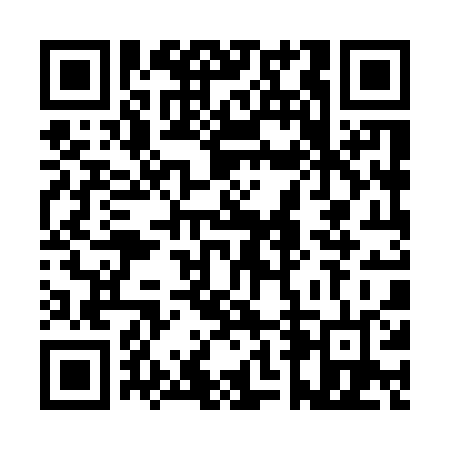 Prayer times for Stanstead-Est, Quebec, CanadaMon 1 Jul 2024 - Wed 31 Jul 2024High Latitude Method: Angle Based RulePrayer Calculation Method: Islamic Society of North AmericaAsar Calculation Method: HanafiPrayer times provided by https://www.salahtimes.comDateDayFajrSunriseDhuhrAsrMaghribIsha1Mon3:105:0512:526:148:3910:342Tue3:105:0612:526:148:3910:343Wed3:115:0712:536:148:3810:334Thu3:125:0712:536:148:3810:335Fri3:145:0812:536:148:3810:326Sat3:155:0912:536:148:3710:317Sun3:165:0912:536:148:3710:308Mon3:175:1012:536:148:3610:299Tue3:185:1112:546:138:3610:2810Wed3:205:1212:546:138:3510:2711Thu3:215:1312:546:138:3510:2612Fri3:225:1312:546:138:3410:2513Sat3:245:1412:546:128:3310:2414Sun3:255:1512:546:128:3310:2315Mon3:275:1612:546:128:3210:2116Tue3:285:1712:546:118:3110:2017Wed3:305:1812:546:118:3010:1918Thu3:315:1912:556:118:3010:1719Fri3:335:2012:556:108:2910:1620Sat3:345:2112:556:108:2810:1421Sun3:365:2212:556:098:2710:1322Mon3:375:2312:556:098:2610:1123Tue3:395:2412:556:088:2510:1024Wed3:415:2512:556:078:2410:0825Thu3:425:2612:556:078:2310:0626Fri3:445:2712:556:068:2210:0527Sat3:465:2812:556:058:2110:0328Sun3:475:2912:556:058:1910:0129Mon3:495:3112:556:048:189:5930Tue3:515:3212:556:038:179:5831Wed3:535:3312:556:038:169:56